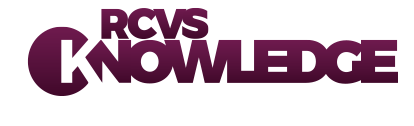 Journal Club Checklist* 
The staging of mast cell tumours referred to in the paper is taken from:
Welle, M.M., et al (2008) Canine mast cell tumours: a review of the pathogenesis, clinical features, pathology and treatment. Veterinary Dermatology, 19 (6), pp.321-339  https://doi.org/10.1111/j.1365-3164.2008.00694.x1a = One tumour confined to the dermis, without regional lymph node involvement. Without systemic signs111a = Multiple dermal tumours; large infiltrating tumours with or without regional lymph node involvement. Without systemic signsSupplementary material for the article is available at:https://onlinelibrary.wiley.com/action/downloadSupplement?doi=10.1111%2Fjvim.15806&file=JVIM_15806_Supporting+information+File+20200429.pdfFor the Veterinary Co-operative Oncology Group criteria see:
(2004), Veterinary co‐operative oncology group – common terminology criteria for adverse events (VCOG‐CTCAE) following chemotherapy or biological antineoplastic therapy in dogs and cats v1.0. Veterinary and Comparative Oncology, 2 (4) pp 195-213. https://doi.org/10.1111/j.1476-5810.2004.0053b.xTitleRandomized controlled clinical study evaluating the efficacy and safety of intratumoral treatment of canine mast cell tumours with tigilanol tiglate (EBC-46) Journal of Veterinary Internal MedicineWhat are the aims or objectives of the study?Who carried out the research?Is there a clear research question or hypothesis?Can the PICO be identified?Is the control group appropriate?What methods did the researchers use?Were personnel blinded to treatment?Is this methodology appropriate to the objectives or question?Is the study design described clearly enough to enable you to follow what was done?Are the type of patients clearly described?What were the Inclusion and exclusion criteria for participation?Are these patients or participants, relevant to your practice, if not what differences need to be considered?How many patients or participants were included in the study?Were the patients divided into groups, if so, how was this done?Were the groups similar at the start of the trial?Is the data collected clearly described?Are all patients or participants accounted for in the analysis?Are the results of the study clearly described?Were all clinically relevant outcomes considered?What are the findings of the study?Are the findings likely to be clinically, as well as statistically significant?Limitations of the studyDo you think that there are any potential sources of bias in the paper?How do the outcomes and adverse events reported compare with current (surgical) treatment methods?Do the findings support or alter your current knowledge?Do the findings provide sufficient evidence for you to consider changing your current practice?Are there any other sources of information you need to look at before using this product?